Sailing to ByzantiumClassicism and Antiquity in Modern Irish LiteratureSaint Patrick’s Day SymposiumOrganized byIrish Studies Research Group at Pázmány Péter Catholic University (PPCU),Gyula Moravcsik Institute Research Centre for Humanities (ELKH), andDepartment of Classical Philology PPCUMonday, March 20, 2023, 10.00-17.30Pázmány Péter Catholic University, Mikszáth tér 1, Sophianum 108.10.00-10.30: Opening Remarks – Nándor Birher, The Dean of Faculty of Humanities, PPCURonan Gargan, Irish Ambassador Gyula Mayer, vice-director, Gyula Moravcsik Institute10.30-11.30: Keynote Address Irish Mythology and Comparisons with Ancient Greece in Standish O’Grady’s History of IrelandMichael McAteer (PPCU)11.30 – 11.45: coffee break11.45-12.45: Panel 1 – Classical Greek influences in Modern Ulster DramaChair: Márta Pellérdi ‘The Sphere of Relevance: ‘beyond the pale’: Reflection upon Seamus Heaney's adaptation of Sophocles's Antigone in The Burial at ThebesBenedek Tóta (BTK PPKE)Ancient Conflict and the Troubles: Frank McGuinness’s Carthaginians Eglantina Remport (BTK ELTE)12.45-14.00: lunch break14.00-15.30: Panel 2 – Myth and Antiquity in Modern Irish LiteratureChair: Benedek TótaAntiquity and the Medieval in George Moore’s The Untilled FieldMárta Pellérdi (PPCU)Female Masculinity: Classical Tropes in Modern Irish Language LiteratureSorcha De Brún (University of Limerick)Variations on katabasis in Eavan Boland’s mythical poetryElvira Pataki (PPCU)15.30-15.45: coffee break15.45-16.45: Panel 3 – Classicism in Contemporary Irish-American and Irish Writing Chair: Michael McAteer „If You Had Started Building The Parthenon” Billy Collins – A Poet Laureate and Antiquity Imre Kőrizs (University of Miskolc)Sebastian Barry’s Epic CycleLászló Takács (PPCU)16.50-17.10: Book Presentation - Recent Publications from the Irish Studies Research Group, Pázmány Péter Catholic UniversityMs. Orsolya Szűcs (PPCU)17.10-17.30: Irish Dancing Solo PerformancePéter Somfai(former dancer of the Irish dance shows Gaelforce Dance and Dance Masters – Best of Irish Dance)Please confirm attendance with Dr. Michael McAteer or Dr. László Takács:michael.mcateer@btk.ppke.hutakacs.laszlo@btk.ppke.hu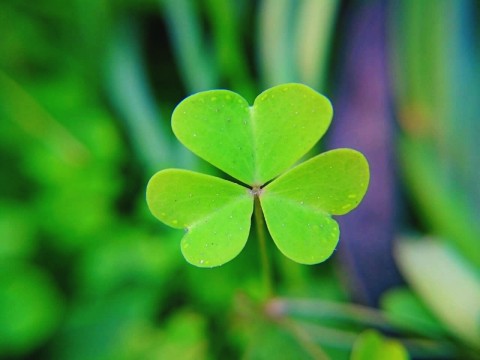 